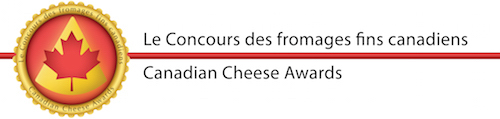 POUR DIFFUSION 14.04.2016 @ 1700Pour informations supplémentaires : Colette Drisdale 613.888.5527NEWS FOR RELEASE 14.04.2016 @ 1700For more information : Georgs Kolesnikovs 905.837.0102Avonlea Clothbound Cheddar nommé « fromage d’exception » Avonlea Clothbound Cheddar named Cheese of the YearThe biennial Canadian Cheese Awards is the first cheese competition in Canada open to all milks used in cheese making - cow, goat, sheep and water buffalo - with only pure natural cheese accepted for judging. That means with no artificial colours, flavours or preservatives, and no modified milk ingredients.http://www.cheeseawards.caLe Concours des fromages fins canadiens est le premier et le plus grand au Canada ouvert à tous les fromages produits au Canada à partir du lait pur de vaches, de chèvres, de brebis ou de bufflonnes canadiennes – sans colorant artificiel, parfum, agent de conservation  ni substance laitière modifiée.http://www.cheeseawards.ca/accueil/SPONSORS/COMMANDITAIRESLoblaw Companies/Marquee SponsorLes Compagnies Loblaw/Commanditaire majeurDairy Farmers of Canada/Gold SponsorLes Producteurs laitiers du Canada/Commanditaire orDesjardins Group/Bronze SponsorGroupe Desjardins/Commanditaire bronzeThe Great Canadian Cheese Festival/Founding SponsorThe Great Canadian Cheese Festival/Commanditaire fondateur--FIN--FROMAGE D’EXCEPTION – CHEESE OF THE YEARAvonlea Clothbound CheddarCows CreameryCharlottetown, Prince Edward Island/L’Île-du-Prince-ÉdouardMAIN CATEGORIES (17) CATÉGORIES PRINCIPALESFRESH CHEESE - FROMAGE FRAISBella Casara Mascarpone - Quality Cheese, Vaughan, OntarioFRESH PASTA FILATA - FROMAGE À PÂTE FILÉEPresident’s Choice® Formaggio di Bufala - Loblaw Companies, Brampton, OntarioSEMI-SOFT CHEESE - FROMAGE À PÂTE SEMI-FERMEBaluchon - Fromagerie F.X. Pichet, Sainte-Anne-de-la-Pérade, QuébecFIRM CHEESE - FROMAGE À PÂTE FERMEPionnier - Fromagerie Nouvelle France, Racine, Québec/Fromagerie du Presbytère, Sainte-Élizabeth-de-Warwick, QuébecFIRM CHEESE WITH HOLES - FROMAGE À PÂTE FERME AVEC OUVERTURESOka l'Artisan - Agropur, Saint-Hubert, QuébecWASHED RIND CHEESE - FROMAGE À CROÛTE LAVÉEChemin Hatley - Fromagerie la Station de Compton, Compton, QuébecMIXED RIND CHEESE - FROMAGE À CROÛTE MIXTEZoey, Lenberg Farms Classic Reserve by Celebrity - Mariposa Dairy, Lindsay, OntarioBLOOMY RIND CHEESE - PÂTE MOLLE À CROÛTE FLEURIELe Sabot de Blanchette - Fromagerie La Suisse Normande, Saint-Roch-Ouest, QuébecMILD & MEDIUM CHEDDAR (aged up to 9 months) - CHEDDAR DOUX & MOYEN (maximum de 9 mois d’affinage)Cheddar moyen - Fromagerie Perron, Saint-Prime, QuébecOLD CHEDDAR (aged from 9 to 18 months) - CHEDDAR FORT (entre 9 et 18 mois d’affinage)Lindsay Bandaged Goat Cheddar, Lenberg Farms Classic Reserve by Celebrity - Mariposa Dairy, Lindsay, OntarioAGED CHEDDAR (aged more than 18 months) - CHEDDAR VIEILLI (plus de 18 mois d’affinage)Avonlea Clothbound Cheddar - Cows Creamery, Charlottetown, Prince Edward IslandGOUDA CHEESE - FROMAGE GOUDAOld Growler - That Dutchman's Cheese Farm, Upper Economy, Nova ScotiaBLUE CHEESE -  FROMAGE À PÂTE PERSILLÉEDragon's Breath Blue - That Dutchman's Cheese Farm, Upper Economy, Nova ScotiaFLAVOURED CHEESE - FROMAGE AROMATISÉLe Fréchette - Ail & Fines Herbes - Fromagerie Nouvelle France, Racine, QuébecSMOKED CHEESE -FROMAGE FUMÉAppletree Smoked Cheddar - Cows Creamery, Charlottetown, Prince Edward IslandFETA / CHEESE IN BRINE - FETA / FROMAGE EN SAUMUREPresident’s Choice® Feta Light - Loblaw Companies, Brampton, OntarioGRILLING CHEESE - FROMAGE À GRILLERLe Paillasson de l’isle d'Orléans - Les Fromages de l'isle d'Orléans, Sainte-Famille, Île d'Orléans, QuébecSPECIAL AWARDS (9) PRIX SPÉCIAUXBEST COW CHEESE - MEILLEUR FROMAGE DE LAIT DE VACHEAppletree Smoked Cheddar - Cows Creamery, Charlottetown, Prince Edward IslandBEST GOAT CHEESE - MEILLEUR FROMAGE DE LAIT DE CHÈVRELindsay Bandaged Goat Cheddar, Lenberg Farms Classic Reserve by Celebrity - Mariposa Dairy, Lindsay, OntarioBEST SHEEP CHEESE - MEILLEUR FROMAGE DE LAIT DE BREBISZacharie Cloutier - Fromagerie Nouvelle France, Racine, QuébecBEST WATER BUFFALO CHEESE - MEILLEUR FROMAGE DE LAIT DE BUFFLONNEFuoco - Fromagerie Fuoco, Saint-Lin-Laurentides, QuébecBEST BLENDED-MILK CHEESE - MEILLEUR FROMAGE DE LAIT MIXTEZoey, Lenberg Farms Classic Reserve by Celebrity - Mariposa Dairy, Lindsay, OntarioBEST FARMSTEAD CHEESE - MEILLEUR FROMAGE FERMIERBaluchon - Fromagerie F.X. Pichet, Sainte-Anne-de-la-Pérade, QuébecBEST ORGANIC CHEESE - MEILLEUR FROMAGE BIOLOGIQUEBaluchon - Fromagerie F.X. Pichet, Sainte-Anne-de-la-Pérade, QuébecBEST RAW-MILK CHEESE - MEILLEUR FROMAGE DE LAIT CRUPionnier - Fromagerie Nouvelle France, Racine, Québec/Fromagerie du Presbytère, Sainte-Élizabeth-de-Warwick, QuébecBEST NEW CHEESE - MEILLEUR NOUVEAU FROMAGE (Introduced to market in 2015/Mis en marché en 2015) Zoey, Lenberg Farms Classic Reserve by Celebrity - Mariposa Dairy, Lindsay, OntarioREGIONAL AWARDS (5) PRIX RÉGIONAUXBEST B.C. CHEESE - MEILLEUR FROMAGE DE LA COLOMBIE BRITANNIQUETraditional Clothbound Cheddar - The Farm House Natural Cheeses, Agassiz, British ColumbiaBEST ALBERTA CHEESE - MEILLEUR FROMAGE DE L'OUESTNatural Smoked Gouda Medium - Sylvan Star Cheese, Red Deer, AlbertaBEST ONTARIO CHEESE - MEILLEUR FROMAGE DE L’ONTARIOTania, Lenberg Farms Classic Reserve by Celebrity - Mariposa Dairy, Lindsay, OntarioBEST QUEBEC CHEESE - MEILLEUR FROMAGE DU QUÉBECPionnier - Fromagerie Nouvelle France, Racine, Québec/Fromagerie du Presbytère, Sainte-Élizabeth-de-Warwick, QuébecBEST ATLANTIC CANADA CHEESE - MEILLEUR FROMAGE DES PROVINCES ATLANTIQUESAppletree Smoked Cheddar - Cows Creamery, Charlottetown, Prince Edward Island